ПРОЕКТ 	Додаток № 7Договір  № ______про закупівлю товару м. Київ                                                                                                         «____»  _________2022 р.Державна установа «Центр громадського здоров’я Міністерства охорони здоров’я України» (далі – Покупець), в особі ________________________________________________, який діє на підставі ________, з однієї сторони, та ________________________________________________________, (далі – Постачальник), в особі ___________________________________________________, який діє на підставі ____________________, з другої сторони, які надалі при спільному згадуванні по тексту разом іменуються «Сторони», а кожна окремо «Сторона», уклали цей Договір про закупівлю товару № _____ від «____» _______ 2022 року, (далі - Договір) про наступне:ПРЕДМЕТ ДОГОВОРУПостачальник зобов’язується у строки, в порядку та на умовах, визначених цим Договором, поставити та передати у власність Покупця товар згідно ДК 021:2015: 33110000-4 Візуалізаційне обладнання для потреб медицини, стоматології та ветеринарної медицини (Портативний апарат ультразвукової діагностики з датчиками, НК 024:2019 «Класифікатор медичних виробів»: 40761 – Загальноприйнята ультразвукова система візуалізації) (далі – Товар), у кількості, асортименті, номенклатурі та за ціною згідно із Додатком № 1 «Специфікація» до цього Договору, з подальшою передачою (доставкою) Товару до кінцевих набувачів згідно Додатку № 2 «Перелік установ – отримувачів товару» до Договору, а Покупець зобов’язується прийняти цей Товар та своєчасно здійснити його оплату в порядку, строки та на умовах, визначених цим Договором.Зобов’язання Постачальника за цим Договором вважаються виконаними належним чином після здійснення поставки, розвантаження, проведення монтажних і пусконалагоджувальних робіт та забезпечення проведення навчання медичного персоналу сертифікованим інженером компанії-виробника Товару або уповноваженого компанією-виробником офіційного представника за адресами, зазначеними у Додатку № 2 «Перелік установ – отримувачів товару» до Договору.Цей Договір укладено з метою реалізації механізму реагування на COVID-19 (C19RM 2021-2023) в рамках виконання програми Глобального фонду для боротьби зі СНІДом, туберкульозом та малярією «Прискорення прогресу у зменшенні тягаря туберкульозу та ВІЛ-інфекції в Україні», згідно з Угодою про надання гранту між Замовником та Глобальним фондом для боротьби зі СНІДом, туберкульозом та малярією № 1936 від 04 грудня 2020 року (далі – Грантова угода).Поставка Товару здійснюється Покупцю на склад Постачальника для попереднього огляду Товару з подальшою передачою (доставкою) Постачальником до установ згідно Додатку № 2 «Перелік установ – отримувачів товару» до Договору (далі – Установи-отримувачі Товару).Закупівля Товару спрямована на запобігання виникненню і поширенню коронавірусної хвороби (COVID-19), яка загрожує знищенням багаторічного прогресу в боротьбі з ВІЛ-інфекцією та туберкулезом в Україні.Постачальник гарантує, що Товар належить йому на праві власності, не перебуває під забороною відчуження, арештом, не є предметом договорів оренди, застави та іншим засобом забезпечення виконання зобов'язань перед будь-якими фізичними або юридичними особами, державними органами і державою, а також не є предметом будь-якого іншого обтяження чи обмеження, передбаченого чинним законодавством Україні.Постачальник підтверджує, що укладання та виконання ним цього Договору не суперечить нормам чинного законодавства Україні та відповідає його вимогам (зокрема, щодо отримання усіх необхідних дозволів та погоджень), а також підтверджує те, що укладання та виконання ним цього Договору не суперечить цілям діяльності Постачальника, положенням його статутних документів чи інших локальних актів.ЯКІСТЬ ТОВАРУПостачальник поставляє Покупцю Товар, якість та безпечність якого відповідає вимогам стандартів, якісних показників і технічним вимогам, що існують для даного виду Товару, та відповідно до Додатку № 3 «Медико-технічні вимоги» до Договору.Підтвердженням якості та технічних характеристик є введення в обіг та/або експлуатацію (застосування) Товару, відповідно до законодавства України, що підтверджується  документами відповідності (сертифікат відповідності (якості), декларація виробника, де вказується дата виготовлення, висновок, свідоцтво та інші документи, передбачені чинним законодавством України), Додатку № 3 «Медико-технічні вимоги» до Договору. Якщо впродовж зазначеного у цьому пункті строку Постачальник не здійснить за власний рахунок заміну Товару, то в такому разі Постачальник зобов’язаний повернути Покупцю отримані за такий Товар грошові суми та сплатити штраф у розмірі 10% від суми Товару, заміна якого мала бути здійснена, на письмову вимогу Покупця.Асортимент та комплектність Товару, що поставляється, повинен відповідати умовам Додатку № 1 «Специфікація» до Договору.Товар, що пропонується Постачальником повинен бути новим, виготовленим не раніше 2021 року, якісним та таким, що не був у використанні (в т. ч. на виставках), без видимих недоліків, а саме пошкоджень, потертостей, тріщин, подряпин, плям або розводів. Також не допускається поставка Товару, який пройшов відновлення, оновлення, модернізацію, процес обслуговування або незначний ремонт в якій-небуть частині, естетично або механічно.ЦІНА ДОГОВОРУПостачальник відвантажує Товар за цінами, які зазначені у Додатку № 1 «Специфікація», який є невід'ємною частиною цього Договору.Загальна ціна даного Договору визначається в національній валюті України, та становить _______________________ грн. без ПДВ (__________________ гривні  _________ копійок без податку на додану вартість).Ціна включає вартість одиниці Товару у комплектації, визначеній у Додатку № 1  «Специфікація», упаковки/тари, маркування, сплата мита, податків та інших зборів і обов’язкових платежів, транспортні витрати, вантажно-розвантажувальні роботи, а також послуги пов’язані із постачанням Товару, в тому числі послуги із відповідального зберігання на складі Постачальника та доставки Товару до Установ-отримувачів Товару, проведення монтажних і пусконалагоджувальних робіт, навчання медперсоналу Установ-отримувачів Товару та гарантійного обслуговування Товару протягом 12 місяців з дати введення в експлуатацію Товару в Установах-отримувачах Товару у відповідності до визначених Договором умов.Постачальник не вправі збільшувати узгоджену ціну в односторонньому порядку.Покупець може зменшити обсяги закупівлі в межах ціни Договору залежно від реального фінансування видатків. ПОРЯДОК ЗДІЙСНЕННЯ ОПЛАТИПокупець здійснює оплату за Товар в безготівковому порядку після здійснення поставки, розвантаження, проведення монтажних і пусконалагоджувальних робіт та забезпечення проведення навчання медичного персоналу сертифікованим інженером компанії-виробника Товару або уповноваженого компанією-виробником офіційного представника за адресами Установ-отримувачів Товару, що підтверджується актом введення в експлуатацію із підтвердженням проведення навчання медичного персоналу Датою здійснення будь-яких платежів Покупцем за цим Договором є дата списання відповідних коштів з рахунку Покупця.Розрахунки за Договором здійснюються Покупцем без сплати податку на додану вартість відповідно до пункту 26 підрозділу 2 розділу XX «Перехідні положення» Податкового кодексу України, статті 7 Закону України від 21.06.2012 року № 4999-VI «Про виконання програм Глобального фонду для боротьби із СНІДом, туберкульозом та малярією в Україні» та постанови Кабінету Міністрів України від 17 квітня 2013 року № 284 «Деякі питання ввезення на митну територію України товарів і постачання на митній території України товарів та надання послуг, що оплачуються за рахунок грантів (субгрантів) Глобального фонду для боротьби із СНІДом, туберкульозом та малярією в Україні».  Розрахунки за Товар, якщо інший порядок не встановлено у Додатку № 1 «Специфікації», здійснюються наступним чином: платіж у розмірі 100% вартості Товару здійснюватиметься протягом 10 (десяти) банківських днів з моменту отримання Покупцем від всіх Установ-отримувачів Товару всіх документів, передбачених п. 5.15. цього Договору.  У разі, якщо поставка здійснена лише частково, або партіям (документи визначені п. 5.15 отриманні Покупцем від Установ-отримувачів Товару лише на частину Товару, зазначеного у Додатку № 1 «Специфікації»), оплата здійснюється пропорційно за фактично поставлену кількість Товару.Розрахунки за поставлений Товар проводяться відповідно до Бюджетного кодексу України, в національній валюті України, в межах фактичного обсягу фінансування видатків Покупця.У разі затримки фінансування, розрахунок за поставлений Товар здійснюється протягом 10 (десяти) календарних днів з дати отримання Покупцем фактичного обсягу фінансування видатків на закупівлю на свій реєстраційний рахунок. Затримка оплати за Товар з підстав затримки фінансування Покупця не є порушенням умов цього Договору.УМОВИ ПОСТАВКА ТОВАРУПоставка Товару відбуватиметься відповідно до умов даного Договору  з урахуванням норм чинного законодавства України, вимог та стандартів на умовах DDР (за правилами Інкотермс 2010). Строк поставки Товару: 60 (шістдесят) календарних днів з дати укладання договору.  Місце поставки Товару: на склад Постачальника в місті Києві, з подальшою доставкою за адресами  Установ-отримувачів Товару.Постачальник зобов’язаний власними силами та за власний рахунок здійснити поставку, розвантаження, проведення монтажних і пусконалагоджувальних робіт та забезпечення проведення навчання медичного персоналу сертифікованим інженером компанії-виробника Товару або уповноваженого компанією-виробником офіційного представника  за адресами Установ-отримувачів Товару. Вказані послуги окремо не сплачуються та включені до загальної ціни Товару, визначеної п. 3.2. цього Договору.Проведення монтажних і пусконалагоджувальних робіт та забезпечення проведення навчання медичного персоналу здійснюється Постачальником не пізніше, ніж протягом одного робочого дня з моменту доставки Товару за адресами  Установ-отримувачів Товару.Попереднє постачання Товару повинне бути здійснене однією партією на склад Постачальника в місті Києві для перевірки Товару представниками Покупця (перевірка кількості, якості і комплектності).Після перевірки Товару представниками Покупця та встановлення відповідності Товару умовам Договору, Покупець підписує видаткову накладну Постачальника на Товар.Після підписання видаткової накладної на Товар в день отримання Покупцем Товару Постачальник приймає Товар відповідно до акту приймання-передачі на відповідальне зберігання з подальшою доставкою до Установ-отримувачів Товару. Постачальник зобов’язаний власними силами та за власний рахунок здійснити доставку Товару разом із супровідними документами на адресу Установ-отримувачів Товару. Постачальник несе всі ризики випадкового знищення, випадкового пошкодження або втрати Товару до передачі його Установам-отримувача Товару.Постачальник разом із Товаром зобов’язується передати Установам-отримувачам Товару наступні документи: два екземпляри договору про безоплатну передачу майна; два екземпляри видаткової накладної;-  три екземпляри товаро-транспортної накладної;- копію документів, що підтверджують якість та технічні характеристики, введення в обіг та/або експлуатацію (застосування) Товару  певного виду відповідно до законодавства України; - інформацію про Товар (гарантійний талон від виробника на кожну одиницю Товару; інструкцію з експлуатації українською мовою та англійською мовами на кожну одиницю Товару; документи, що підтверджують якість Товару та інші документи, необхідні відповідно до чинного законодавства України).Під час отримання Товару уповноважені особи Установ-отримувачів Товару підписують наступні документи:два екземпляри договору про безоплатну передачу майна;два екземпляри видаткової накладної;три екземпляри товаро-транспортної накладної. Зазначені в цьому пункті документи повинні бути підписанні уповноваженою належним чином на те особами Установ-отримувачів Товару та скріплені печаткою (в разі наявності).У разі відмови підписання уповноваженими належним чином на те особами  Установ -отримувачів Товару будь-яких документів, визначених п.5.11. цього Договору, Постачальник зобов’язується повернути Товар Покупцю.Транспортні витрати, вантажно-розвантажувальні роботи, проведення монтажних і пусконалагоджувальних робіт на місці використання Товару, послуги зберігання та доставки Товару Установам-отримувачам Товару, здійснюються за рахунок Постачальника. Вказані послуги окремо не сплачуються та включені до загальної ціни Товару, визначену у п. 3.2. цього Договору.Доставка Товару Установам-отримувачам Товару підтверджується належним чином оформленими та підписаними документами, передбаченими п. 5.11. цього Договору. Після здійснення поставки, розвантаження, проведення монтажних і пусконалагоджувальних робіт та забезпечення проведення навчання медичного персоналу сертифікованим інженером компанії-виробника Товару або уповноваженого компанією-виробником офіційного представника до Установ-отримувачі Товару, Постачальник зобов’язується передати Покупцю від кожної Установи-отримувача Товару наступні документи:один екземпляр договору про безоплатну передачу майна (підписаний зі сторони Установи-отримувача Товару); один екземпляр видаткової накладної (другий екземпляр залишається у Установи-отримувача Товару);один екземпляр акту введення в експлуатацію із підтвердженням проведення навчання медичного персоналу (другий екземпляр залишається у Установи-отримувача Товару, а третій екземпляр у Постачальника)один екземпляр товаро-транспортної накладної (другий екземпляр залишається у Установи-отримувача Товару, а третій екземпляр у Постачальника).Якщо Постачальник передав Покупцеві меншу кількість Товару, ніж це встановлено цим Договором, Покупець має право вимагати передання кількості Товару, якої не вистачає, або відмовитися від переданого Товару та його оплати. У разі передачі Постачальником Товару в асортименті, що не відповідає умовам цього Договору, Покупець має право відмовитися від його прийняття та оплати. Якщо Постачальник передав Покупцеві частину Товару, асортимент якого не відповідає умовам цього Договору, Покупець має право на свій вибір: прийняти частину Товару, що відповідає умовам Договору, і відмовитися від решти Товару; відмовитися від усього Товару; вимагати заміни частини Товару, що не відповідає асортименту, Товаром в асортименті, який встановлено Договором; прийняти весь Товар. Зобов'язання Постачальника за цим Договором щодо постаки Товару вважаються виконаними належним чином та у відповідності до умов цього Договору лише після здійснення доставки Товару на умовах цього Договору до Установ-отримувачі Товару та отримання Покупцем від усіх Установ-отримувачів Товару всіх документів, передбачених п. 5.15. цього Договору.ПАКУВАННЯ ТА МАРКУВАННЯУпаковка і маркування Товару повинні відповідати його специфікації, технічним умовам i стандартам та забезпечувати належні умови транспортування Товару. Товар має бути упакований Постачальником таким чином, щоб не допустити його знищення чи псування, а також уберегти вiд атмосферних впливiв та забезпечити його безпечне перевезення.Товар та упаковка до нього повинні бути марковані та позначені необхідною, доступною та достовірною інформацією, передбаченою чинним законодавством України.У разі відсутності на тарі, упаковці або бірці маркування, а також зазначення країни-виробника та дати виготовлення, Покупець залишає за собою право відмовитися від прийняття такого Товару з відповідним складанням мотивованої відмови від Товару. Штрафні санкції за відмову від прийняття Товару, при вищевказаних обставинах до Покупця не застосовуються.Постачальник зобов’язаний виготовити наклейки та нанести маркування на Товар відповідно до Додатку № 4 «Технічні вимоги до наклейок та нанесення зображень» до Договору.Вартість пакування та маркування входить до ціни Товару.ГАРАНТІЙНІ ЗОБОВ’ЯЗАННЯГарантійний термін становить 12 місяців (дванадцять) з дати введення в експлуатацію. Виконання гарантійних зобов’язань забезпечує Постачальник. У випадку виходу з ладу Товару або виявлення прихованих недоліків протягом  гарантійного строку Постачальник зобов'язаний протягом 14 календарних днів з моменту пред'явлення відповідної вимоги Покупцем та/або Установ-отримувачів Товару за свій рахунок усунути дефекти Товару, виявлені протягом гарантійного строку, або замінити Товар (на вибір Установи-отримувача Товару), якщо не доведе, що дефекти виникли внаслідок порушення Покупцем  правил експлуатації або відповідального зберігання Товару.У разі усунення дефектів Товару, на який встановлено гарантійний термін експлуатації, цей строк продовжується на час, протягом якого Товар не використовувався через дефекти, а при заміні Товару гарантійний термін обчислюється заново від дня заміни.Про виконання гарантійних зобов’язань Постачальником робляться відмітки у гарантійному талоні або в експлуатаційному документі у розділі «Гарантійні зобов’язання виробника».Постачальник відповідає перед Покупцем та Установами-отримувачами Товару за всіма гарантійними випадками, що можуть  виникнути у зв’язку з використанням Товару.Гарантія поширюється на всі комплектуючі вироби і складові частини Товару за умови дотримання Покупцем та/або Установами-отримувачів Товару  встановлених вимог і норм експлуатації відповідного Товару та відсутності механічних ушкоджень на ньому, що виникли з вини Покупця та/або Установ отримувачів Товару.Транспортування, доставка Товару, інші витрати, пов’язані з виникненням необхідності усунення дефектів або прихованих недоліків  протягом  гарантійного строку, здійснюються за рахунок Постачальника.Якщо усунення дефектів або прихованих недоліків здійснюється Покупцем та/або Установами-отримувачами Товару, Постачальник зобов'язаний відшкодувати їм пов'язані з цим витрати. Ремонт або заміна Товару в період гарантійного строку підтверджується відповідним Актом, складеним та підписаним повноважними представниками  Сторін. ПРАВА ТА ОБОВ'ЯЗКИ CTOPIHПостачальник зобов'язаний: Забезпечити поставку Товару в кількості та в строки, встановлені цим Договором. Забезпечити поставку Товару належної якості та відповідно до умов Договору.  Своєчасно підготувати (передати) та підписати документи, що передбачені цим Договором. Забезпечувати за власний рахунок усунення недоліків, дефектів та претензій, що виникають у Покупця/Установами-отримувачами в зв'язку з нестачею, недоліками, невідповідністю вимогам щодо якості, кількості  та комплектності Товару.  Виготовити наклейки та нанести маркування на Товар відповідно до Додатку               № 4 «Технічні вимоги до наклейок та нанесення зображень» до Договору. Прийняти Товар на відповідальне зберігання відповідно до акту                     приймання-передачі Товару до моменту доставки та передачі Товару Установам-отримувачам Товару. Вживати всіх необхідних заходів для забезпечення схоронності Товару протягом строку відповідального зберігання та до моменту передачі Установам-отримувачам Товару. Зберігати Товар окремо від інших речей, з дотриманням усіх необхідних умов, які забезпечують збереження Товару Покупця. Нести відповідальність за знищення, втрату (нестачу) або пошкодження Товару Покупця, що знаходиться на відповідальному зберіганні Постачальника відповідно до умов Договору та чинного законодавства України. Забезпечити за власний рахунок доставку Товару та його розвантаження. Забезпечити проведення навчання медичного персоналу сертифікованим інженером компанії-виробника Товару або уповноваженого компанією-виробником офіційного представника.Забезпечити гарантійне обслуговування Товару протягом 12 (дванадцять)  місяців з дати введення в експлуатацію. Постачальник має право: Вимагати вiд Покупця  належного виконання зобов'язань згiдно з Договором. Вимагати вiд Покупця оплатити Товар на умовах та в строки, передбаченi цми Договором. Здійснювати поставку Товару окремими партіями, але з дотриманням строків, встановлених цим Договором. Iнiцiювати питання щодо внесення змiн до цього Договору або його розiрвання вiдповiдно до чинного законодавства України. Користуватися iншими правами, передбаченими чинним законодавством України. Покупець зобов'язаний: Прийняти та оплатити поставлений Товар відповідно до вимог цього Договору. Своєчасно та в повному обсязі проводити розрахунки за поставлений Товар  на умовах та в строки, передбачені умовами Договору. Покупець має право: Контролювати порядок та строк поставки Товару відповідно до умов цього Договору.  Зменшувати або збільшувати обсяг закупівлі та загальну ціну Договору, залежно від реального фінансування видатків. У такому разі Сторони вносять відповідні зміни до Договору шляхом укладання додаткової угоди.  Вимагати від Постачальника поставки якісного Товару в кількості і строк, передбачений цим Договором;Вiдмовитись вiд прийняття Товару у разi невiдповiдностi кількості, якостi та технiчного стану технiчним характеристикам чи комплектностi. Вимагати від Постачальника належного виконання його обов'язків. В односторонньому порядку зменшувати суму оплати Постачальнику за поставлений Товар  на суму штрафних санкцій за порушення останнім договірних умов.  В односторонньому порядку розірвати Договір у випадку, якщо Постачальник не виконує свої зобов’язання за Договором з урахуванням п.13.5 Договору.ВIДПОВIДАЛЬНIСТЬ CTOPIH9.1. У разі невиконання або неналежного виконання своїх зобов’язань за Договором Сторони несуть відповідальність, передбачену законодавством України та цим Договором.9.2. У разі порушення строків поставки Товару, або поставки не в повному обсязі партії Товару, заявленої Покупцем, Постачальник сплачує пеню у розмірі 1 % (один відсоток) вартості непоставлених Товарів за кожен день затримки, а за затримку понад 10 (десять) календарних днів додатково сплачує штраф у розмірі 7 % (семи відсотків) від вартості недопоставленого Товару.9.3. За порушення умов зобов'язання щодо якості (комплектності) Товару Постачальник сплачує Покупцю штраф у розмірі 20% (двадцяти відсотків)  від вартості неякісного (некомплектного) Товару.9.4. Покупець звільняється від будь-якої відповідальності за порушення умов оплати, передбачених цим Договором, строків здійснення розрахунків, якщо такі порушення викликані відсутністю бюджетного фінансування (затримкою у бюджетному фінансуванні) та/або несплати вартості Товару Державною казначейською службою України.9.5. Постачальник визнає та погоджується, що Покупець залишає за собою право в односторонньому порядку при розрахунку за поставлений Товар зменшувати суму оплати Постачальника за Товар на суму штрафних санкцій.9.6. Постачальник несе відповідальність за збереження і цілісність Товару з моменту передання Товару на відповідальне зберігання і до моменту передання Товару Установам-отримувачам Товару відповідно до документів, визначених п. 5.11 Договору. У випадку загибелі, втрати (нестачі) або пошкодження Товару, яке знаходиться на зберіганні, або його частини, Постачальник повинен відшкодувати Покупцю всі, пов’язані з цим збитки.9.7. Сплата штрафних санкцій не звільняє Сторону від виконання прийнятих на себе зобов’язань за Договором. ОБСТАВИНИ НЕПЕРЕБОРНОЇ СИЛИ (ФОРС-МАЖОР)10.1. Сторони звільняються від відповідальності за невиконання чи неналежне виконання зобов'язань, передбачених цим Договором, у випадку настання дії обставин непереборної сили (форс-мажору), які безпосередньо вплинули на можливість виконання Сторонами своїх зобов’язань по цьому Договору.10.2. Поняття непереборної сили охоплює надзвичайні події, що були відсутні під час підписання цього Договору і наступили поза волею і бажанням Сторін, і настанню яких Сторони не могли запобігти заходами і засобами, які виправдано очікувати в даній ситуації від Сторони, яка зазнала впливу непереборної сили.10.3. Випадками непереборної сили вважаються наступні події: загроза війни, збройний конфлікт або серйозна погроза такого конфлікту, включаючи але не обмежуючись ворожими атаками, блокадами, військовим ембарго, дії іноземного ворога, загальна військова мобілізація, військові дії, оголошена та неоголошена війна, дії суспільного ворога, збурення, акти тероризму, диверсії, піратства, безлади, вторгнення, блокада, революція, заколот, повстання, масові заворушення, введення комендантської години, карантину, встановленого Кабінетом Міністрів України, експропріація, примусове вилучення, захоплення підприємств, реквізиція, громадська демонстрація, блокада, страйк, аварія, протиправні дії третіх осіб, пожежа, вибух, тривалі перерви в роботі транспорту, регламентовані умовами відповідних рішень та актами державних органів влади, закриття морських проток, ембарго, заборона (обмеження) експорту/імпорту тощо, а також викликані винятковими погодними умовами і стихійним лихом, а саме: епідемія, сильний шторм, циклон, ураган, торнадо, буревій, повінь, нагромадження снігу, ожеледь, град, заморозки, замерзання моря, проток, портів, перевалів, землетрус, блискавка, пожежа, посуха, просідання і зсув ґрунту, інші стихійні лиха, а також інші події та обставини, які знаходяться поза контролем відповідної Сторони.10.4. Сторона, яка зазнала впливу непереборної сили, зобов'язана у термін 3 (три) робочі дні повідомити іншу Сторону Договору про дію непереборної сили.10.5. У разі нездійснення Стороною, на виконання зобов'язань якої вплинули обставини непереборної сили, повідомлення у строк, передбачений п. 10.4 Договору, така Сторона позбавляється права посилатись на наявність таких обставин, як на підставу звільнення від відповідальності за порушення договірних зобов'язань.10.6. Наявність обставин непереборної сили продовжують термін виконання договірних зобов'язань на період часу, що по своїй тривалості відповідає тривалості обставин непереборної сили, і на розумний термін для усунення їх наслідків.10.7. Якщо обставини непереборної сили будуть тривати більше 30 (тридцяти) календарних днів, Сторони повинні прийняти рішення про доцільність продовження дії Договору. Якщо Сторони не зможуть прийняти вищевказане рішення, то Сторона, інша ніж та, яка зазнала впливу непереборної сили, вправі припинити Договір, письмово повідомивши про це іншу Сторону.10.8. Дія обставин непереборної сили повинна бути підтверджена відповідним документом Торгово-промислової палати України або іншого компетентного органу. Обов’язок надання підтверджуючих документів лежить на Стороні, яка посилається на дію обставин форс-мажору.АНТИКОРУПЦІЙНІ ЗАСТЕРЕЖЕННЯСторони зобов’язуються не здійснювати (як безпосередньо, так і через третіх осіб) будь-які матеріальні/нематеріальні заохочення, зацікавлення, стимулювання, пропозиції, тобто не пропонувати, не обіцяти, не надавати грошову винагороду, майно, майнові права, переваги та будь-які інші преференції працівникам Сторін та особам, які пов’язані будь-якими відносинами з Сторонами, що є відповідальними за умови виконання зобов’язань, передбачених цим Договором, включаючи їх родичів та інших подібних чи уповноважених осіб, за вчинення ними дій чи бездіяльності з використанням наданих їм повноважень в інтересах будь-якої Сторони, та/або в інтересах третіх осіб і всупереч інтересам Сторін.У разі надходження до будь-якої Сторони, вимог чи пропозицій про отримання матеріальних/нематеріальних заохочень, зацікавлень, стимулювань у формі грошової винагороди, майна, майнових прав, переваг та будь-яких інших преференцій, за вчинення ними певних дій чи бездіяльності з використанням наданих їм повноважень на користь контрагента, останній зобов'язаний негайно повідомити іншу Сторону про такі факти.Сторони зобов’язуються дотримуватись вимог антикорупційного законодавства України та вживатимуть  усіх необхідних заходів для запобігання та виявлення корупції при виконанні умов цього Договору.Сторони гарантують повну конфіденційність при виконанні антикорупційних застережень цього Договору, а також відсутність негативних наслідків як для Сторони Договору в цілому, так і для конкретних працівників Сторони Договору, які повідомили про факт порушень.ПОРЯДОК ВИРIШЕННЯ СПОРIВУ разі виникнення спорів при виконанні Сторонами цього Договору, Сторони вживатимуть усіх можливих заходів для їх вирішення шляхом переговорів. У випадку неможливості їх врегулювання шляхом переговорів Сторони звертаються до суду відповідно до встановленої згідно із законодавством України підвідомчості та підсудності спору.СТРОК ДIЇ ДОГОВОРУЦей   Договiр  вважається   укладеним  i набирає  чинностi  з  моменту   його  підписання Сторонами та дiє до 30.06.2022 року, але в будь-якому випадку до повного виконання Сторонами своїх зобов’язань.3акiнчення строку дії цього Договору не звiльняє Сторони вiд вiдповiдальностi за його порушення, яке мало мiсце пiд час дiї Договору.Жодна із Сторін не має права передавати свої права і зобов'язання за даним Договором  третім особам, без згоди на це другої Сторони.Повідомлення, які надсилаються, відповідно до виконання умов Договору, мають бути виконані у письмовій формі і вважатимуться переданими належним чином, якщо вони відправлені факсом, рекомендованим листом або доставлені іншим способом, погодженим Сторонами. Покупець  має право односторонньої відмови від цього Договору у разі:- порушення Постачальником строків постачання Товару;- поставки Товару неналежної якості;- відсутності фінансування.У цьому разі Договір вважається припиненим на 5 (п’ятий) робочий день з моменту направлення Покупцем Постачальнику письмового повідомлення (рекомендованим листом з повідомленням) про дострокове припинення цього Договору. ІНШІ УМОВИ14.1. Цей Договір складено при повному розумінні Сторонами його умов та термінології українською мовою у двох автентичних примірниках, які мають однакову юридичну силу, по одному примірнику для кожної зі Сторін.14.2.  Все, що не передбачено цим Договором, регулюються законодавством України.14.3. Усі зміни та додатки до Договору дійсні, якщо вони оформлені у письмовому вигляді, підписані уповноваженими належним чином особами Сторін та скріплені печатками (в разі наявності) Сторін.14.4. Усі Додатки до даного Договору, які оформлені в порядку, визначеному в п. 14.3 даного Договору, є його невід’ємною складовою частиною.14.5. Покупець є неприбутковою організацією.14.6. Постачальник є ________________.14.7. Уповноважені належним чином на те особи Сторін на укладання Договору, погодились, що їх персональні дані, які стали відомі Сторонам у зв’язку з укладанням Договору, включаються до баз персональних даних Сторін. Підписуючи Договір, уповноважені представники Сторін дають згоду (дозвіл) на обробку їх персональних даних, з метою підтвердження повноважень суб’єкта на укладання, зміну та розірвання Договору, забезпечення реалізації адміністративно-правових і податкових відносин, відносин у сфері бухгалтерського обліку та статистики, а також для забезпечення реалізації інших передбачених законодавством відносин. Представники Сторін підписанням Договору підтверджують, що вони повідомлені про свої права відповідно до статті 8 Закону України «Про захист персональних даних». Сторони забезпечують захист персональних даних представників Сторін відповідно до законодавства про захист персональних даних.14.8. Сторони зобов’язуються письмово повідомляти одна одну про зміну своїх банківських реквізитів, місцезнаходження (юридичної адреси), найменування, організаційно-правової форми тощо протягом 3 (трьох) робочих днів з дати виникнення відповідних змін.14.9. Цей Договір має додатки, які є його невід’ємною частиною:Додаток № 1 «Специфікація»;Додаток № 2 «Перелік установ – отримувачів товару»;Додаток № 3 «Медико-технічні вимоги»;Додаток № 4 «Технічні вимоги до наклейок та нанесення зображень».МІСЦЕЗНАХОДЖЕННЯ ТА БАНКІВСЬКІ РЕКВІЗИТИ СТОРІНДодаток № 1 до Договору про закупівлю товару від «___» _______2022 № __________СПЕЦИФІКАЦІЯм. Київ                                                                                                         «____»  _________2022 р.Державна установа «Центр громадського здоров’я Міністерства охорони здоров’я України» (далі – Покупець), в особі __________________________, який діє на підставі _____________, з однієї сторони, та ______________________________, (далі – Постачальник), в особі ____________________, який діє на підставі ____________________, з другої сторони, які надалі при спільному згадуванні по тексту разом іменуються «Сторони», а кожна окремо «Сторона», уклали цей Додаток № 1 «Специфікація» до Договору про закупівлю товару від «___» ______2022 року № ________ та домовились про поставку наступного Товару:Загальна вартість Товару відповідно до даної специфікації становить: _____________ грн. без ПДВ (________________________гривень,  копійок,  без податку на додану вартість).      *Товар поставлений за Договором оплачується Покупцем без сплати податку на додану вартість у відповідності до пункту 26 підрозділу 2 розділу XX «Перехідні положення» Податкового кодексу України та Постанови Кабінету Міністрів України від 17 квітня 2013 року № 284.Строк поставки Товару:  протягом 60 календарних днів з дня укладення Договору.Товар повинен бути новим, виготовленим не раніше 2021 року, якісним та таким, що не використовувався (в т. ч. на виставках), без видимих недоліків, а саме пошкоджень, потертостей, тріщин, подряпин, плям або розводів.Запропонований Товар повинен бути однієї моделі, марки та від одного виробника.Товар повинен мати відповідне пакування, яке забезпечує цілісність Товару та збереження його під час транспортування. Транспортні витрати, вантажно-розвантажувальні роботи, проведення монтажних і пусконалагоджувальних робіт на місці використання Товару, послуги зберігання, доставки, навчання медперсоналу та гарантійного обслуговування Товару здійснюються за рахунок Постачальника протягом одного дня з моменту поставки Товару Установам-отримувачам Товару. Вказані послуги окремо не сплачуються та включенні Постачальником до загальної ціни Договору.При поставці Товару обов’язково надаються копії супровідних документів, що підтверджують якість та безпечність Товару (сертифікат відповідності (якості) / декларація виробника, де вказується дата виготовлення та інші документи, передбачені цим Договором та чинним законодавством України.Товар, що поставляється, повинен забезпечуватися керівництвом (інструкцією) з експлуатації, і технічною документацією українською мовою.Додаток № 2 до Договору про закупівлю товару від «____» ______2022 № ______ПЕРЕЛІК УСТАНОВ – ОТРИМУВАЧІВ ТОВАРУ             м. Київ                                                                                                         «____»  _________2022 р.Державна установа «Центр громадського здоров’я Міністерства охорони здоров’я України» (далі – Покупець), в особі ________________________________________________, який діє на підставі Статуту, з однієї сторони, та ________________________________________________________, (далі – Постачальник), в особі ___________________________________________________, який діє на підставі ____________________, з другої сторони, які надалі при спільному згадуванні по тексту разом іменуються «Сторони», а кожна окремо «Сторона», уклали цей Додаток № 2 «Перелік Установ – Отримувачів Товару» до Договору про закупівлю товару від «____» _____2022 № __________  та домовились про доставку Товару за такими адресами:  _____________________/_______________/                     _____________________/_______________/Додаток № 3 до Договору про закупівлю товару від «___» _______2022 № __________МЕДИКО-ТЕХНІЧНІ ВИМОГИ(ІНФОРМАЦІЯ ПРО НЕОБХІДНІ ТЕХНІЧНІ, ЯКІСНІ ТА КІЛЬКІСНІ ХАРАКТЕРИСТИКИ ПРЕДМЕТА ЗАКУПІВЛІ)     м. Київ                                                                                                                 «____»  _________2022 р.Державна установа «Центр громадського здоров’я Міністерства охорони здоров’я України» (далі – Покупець в особі ________________________________________________, який діє на підставі Статуту, з однієї сторони, та ________________________________________________________, (далі – Постачальник), в особі ___________________________________________________, який діє на підставі ____________________, з другої сторони, які надалі при спільному згадуванні по тексту разом іменуються «Сторони», а кожна окремо «Сторона», уклали цей Додаток № 3 «Медико-технічні вимоги (інформація про необхідні технічні, якісні та кількісні характеристики предмета закупівлі)» до Договору про закупівлю товару від «____» _____2022 № __________  та домовились про наступне: 1) Постачальник повинен підтвердити відповідність запропонованого ним товару вказаним технічним вимогам щодо даного предмету закупівлі шляхом заповнення «Медико-технічні вимоги» в повному обсязі  з  посиланням на відповідну сторінку (пункт) з технічної документації. 2) Відсутність підтвердження відповідності у будь-якому пункті «Медико-технічні вимоги» у встановлений покупцем спосіб, буде означати, що такий параметр в постачальника відсутній, що призведе до відхилення його тендерної пропозиції як такої, що не відповідає вимогам Тендерної документації.3)  Для належного захисту інтересів Покупця, Постачальник повинен надати оригінал авторизаційного листа про повноваження від виробника обладнання або офіційного представника виробника в Україні, що підтверджує право постачальника постачати зазначене обладнання на території України. Лист надається із зазначенням найменування покупця, гарантійних зобов’язань, із зазначенням партнерських повноважень, номера оголошення та дати оприлюднення конкурсу на закупівлю.4)  Товар, запропонований Постачаьником, повинен бути внесений до Державного реєстру медичної техніки та виробів медичного призначення та/або введений в обіг відповідно до законодавства у сфері технічного регулювання та оцінки відповідності, у передбаченому законодавством порядку.5) Товар, запропонований Постачальником, повинен бути новим, таким, що не був у використанні. Для підтвердження учасник надає гарантійний лист6)   Наявність офіційних сервісних центрів авторизованих виробником обладнання. Для підтвердження постачальник надає гарантійний лист7) Товар повинен мати відповідне пакування, яке забезпечує цілісність товару та збереження його під час транспортування. Для підтвердження постачальник надає гарантійний лист8) Транспортні витрати, вантажно-розвантажувальні роботи, монтаж/інсталяція обладнання, валідаційний запуск та навчання медперсоналу роботі на обладнанні інженером компанії-виробника або сертифікованим та уповноваженим виробником інженером за рахунок постачальника. Для підтвердження постачальник надає гарантійний лист9)  При поставці товару обов’язково надаються копії супровідних документів, що підтверджують якість та безпечність товару (сертифікат відповідності (якості) / декларація виробника, де вказується дата виготовлення та інші документи, передбачені чинним законодавством України.10) Товар, що поставляється, повинен забезпечуватися керівництвом (інструкцією) з експлуатації, і технічною документацією українською мовою.Додаток № 4 до Договору про закупівлю товару від «___» _______2022 № __________Технічні вимоги до наклейок та нанесення зображень    м. Київ                                                                                                                 «____»  _________2022 р.Державна установа «Центр громадського здоров’я Міністерства охорони здоров’я України» (далі – Покупець), в особі ________________________________________________, який діє на підставі Статуту, з однієї сторони, та ________________________________________________________, (далі – Постачальник), в особі ___________________________________________________, який діє на підставі ____________________, з другої сторони, які надалі при спільному згадуванні по тексту разом іменуються «Сторони», а кожна окремо «Сторона», уклали цей Додаток № 4 «Технічні вимоги до наклейок та нанесення зображень» до Договору про закупівлю товару від «____» _____2022 № __________  та домовились про наступне: Зображення наклейки: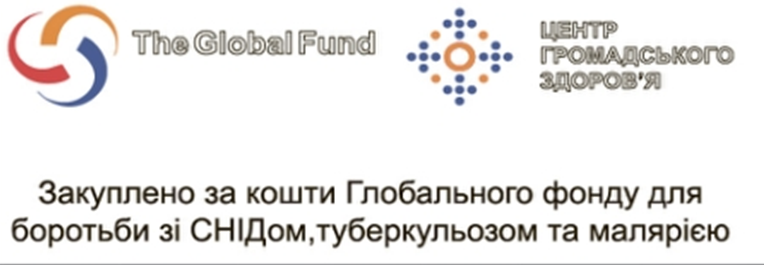 Покупець:Державна установа «Центр громадського здоров’я Міністерства охорони здоров’я України»04071, м. Київ, Подільський р-н, вул. Ярославська, буд. 41UA548201720343151004300097402 в УДКСУ у Подільському районі м. Києвакод ЄДРПОУ 40524109тел. факс (044) 425-43-54_____________________/_______________/Постачальник :_____________________/_______________/№Предмет закупівліТоргівельна назва товаруКількість,шт.Ціна за одиницю (без ПДВ), грн*Вартість Товару (без ПДВ), грн.*1ДК 021:2015: 33110000-4 Візуалізаційне обладнання для потреб медицини, стоматології та ветеринарної медицини (Портативний апарат ультра-звукової діагностики з датчиками, НК 024:2019 «Класифікатор медичних виробів»: 40761 – Загальноприйнята ультразвукова система візуалізації)Вказати марку і модель запропонованого товару5ВСЬОГО (грн., без ПДВ):ВСЬОГО (грн., без ПДВ):ВСЬОГО (грн., без ПДВ):ВСЬОГО (грн., без ПДВ):ВСЬОГО (грн., без ПДВ):Покупець:Державна установа «Центр громадського здоров’я Міністерства охорони здоров’я України»04071, м. Київ, Подільський р-н, вул. Ярославська, буд. 41, UA548201720343151004300097402 в УДКСУу Подільському районі м. Києвакод ЄДРПОУ 40524109тел. факс (044) 425-43-54_______________________________________/_______________/Постачальник :__________________________________/_______/Установа-отримувач, код ЄДРПОУМедичний закладПоштова адресаКількість апаратів ультра-звукової діагностики, шт1КНП Вінницької обласної ради "Клінічний Центр інфекційних хвороб", код ЄДРПОУ -26285843КНП Вінницької обласної ради "Клінічний Центр інфекційних хвороб"Україна, 23222, Вінницька обл., Вінницький р-н, селище Березина12Комунальне некомерційне підприємство Луганської обласної ради «Луганський обласний медичний центр соціально небезпечних інфекційних хвороб»,код ЄДРПОУ - 1983832Комунальне некомерційне підприємство Луганської обласної ради «Луганський обласний медичний центр соціально небезпечних інфекційних хвороб»Україна, 93401, Луганська обл., місто Сєвєродонецьк, ВУЛИЦЯ СМЕТАНІНА, будинок 513КНП "Тернопільський обласний медичний центр соціально-небезпечних захворювань" Тернопільської обласної ради,код ЄДРПОУ - 14030985КНП "Тернопільський обласний медичний центр соціально-небезпечних захворювань" Тернопільської обласної радиУкраїна, 46027, Тернопільська обл., місто Тернопіль, ВУЛИЦЯ ТРОЛЕЙБУСНА, будинок 1414КНП "Хмельницький обласний центр профілактики та боротьби зі СНІДом" Хмельницької обласної ради,код ЄДРПОУ - 26158164КНП "Хмельницький обласний центр профілактики та боротьби зі СНІДом" Хмельницької обласної радиУкраїна, 29008, Хмельницька обл., місто Хмельницький, ВУЛИЦЯ СКОВОРОДИ, будинок 1715ДУ "Інститут епідеміології та інфекційних хвороб ім. Л.В.Громашевського НАМН України",код ЄДРПОУ - 02011947ДУ "Інститут епідеміології та інфекційних хвороб ім. Л.В.Громашевського НАМН України"Україна 03038 м. Київ, вул. М. Амосова, будинок 51Покупець:Державна установа «Центр громадського здоров’я Міністерства охорони здоров’я України»04071, м. Київ, Подільський р-н, вул. Ярославська, буд. 41, UA548201720343151004300097402 в УДКСУу Подільському районі м. Києвакод ЄДРПОУ 40524109тел. факс (044) 425-43-54Постачальник :Назва предмету закупівлі:Назва предмету закупівлі:ДК 021:2015: 33110000-4 Візуалізаційне обладнання для потреб медицини, стоматології та ветеринарної медицини (Портативний апарат ультра-звукової діагностики з датчиками, НК 024:2019 «Класифікатор медичних виробів»: 40761 – Загальноприйнята ультразвукова система візуалізації)ДК 021:2015: 33110000-4 Візуалізаційне обладнання для потреб медицини, стоматології та ветеринарної медицини (Портативний апарат ультра-звукової діагностики з датчиками, НК 024:2019 «Класифікатор медичних виробів»: 40761 – Загальноприйнята ультразвукова система візуалізації)ДК 021:2015: 33110000-4 Візуалізаційне обладнання для потреб медицини, стоматології та ветеринарної медицини (Портативний апарат ультра-звукової діагностики з датчиками, НК 024:2019 «Класифікатор медичних виробів»: 40761 – Загальноприйнята ультразвукова система візуалізації)Кількість:Кількість:5 (п’ять) штук5 (п’ять) штук5 (п’ять) штукСтрок поставки:Строк поставки:Протягом 60 календарних днів з дня укладання договоруПротягом 60 календарних днів з дня укладання договоруПротягом 60 календарних днів з дня укладання договоруГарантійний термінГарантійний термін12 місяців з дати введення в експлуатацію12 місяців з дати введення в експлуатацію12 місяців з дати введення в експлуатаціюТоргівельна назва товару Торгівельна назва товару Вказати марку і модель запропонованого товаруВказати марку і модель запропонованого товаруВказати марку і модель запропонованого товаруНазва виробникаНазва виробникаВказати назву виробника запропонованого товаруВказати назву виробника запропонованого товаруВказати назву виробника запропонованого товаруКраїна виробництваКраїна виробництваВказати країну виробництва запропонованого товаруВказати країну виробництва запропонованого товаруВказати країну виробництва запропонованого товару№Технічні характеристикиТехнічні характеристикиВідповідність(так/ні)Вказати посилання на сторінку з технічної документації1.Загальні технічні вимоги:Загальні технічні вимоги:Загальні технічні вимоги:Загальні технічні вимоги:   1.1Абдомінальні дослідженняАбдомінальні дослідження1.2Дослідження судинДослідження судин1.3Малі органи і поверхневі структуриМалі органи і поверхневі структури   1.4Скелетно-м'язова системаСкелетно-м'язова система1.5Гінекологічні та акушерські дослідженняГінекологічні та акушерські дослідження1.6Кардіологічні дослідженняКардіологічні дослідження2.Система управління:Система управління:Система управління:Система управління:2.1Дизайн системи у вигляді ноутбукаДизайн системи у вигляді ноутбука2.2Додатковий сенсорний екран  у поєднанні із звичайною панеллю управління користувачаДодатковий сенсорний екран  у поєднанні із звичайною панеллю управління користувача2.3Загальна вага обладнання  5-10 кг (буде перевагою)Загальна вага обладнання  5-10 кг (буде перевагою)2.4Тривалість роботи акумулятора: мінімум 2 год при нормальних умовах експлуатаціїТривалість роботи акумулятора: мінімум 2 год при нормальних умовах експлуатації2.5Прозора захисна кришка панелі управління для інфекційного контролюПрозора захисна кришка панелі управління для інфекційного контролю2.6Фокусування зображення: регульована глибина фокусування, що вручну або автоматично синхронізується з вибраною глибиною сканування Фокусування зображення: регульована глибина фокусування, що вручну або автоматично синхронізується з вибраною глибиною сканування 2.7Можливість масштабування з автоматичною оптимізацією зображенняМожливість масштабування з автоматичною оптимізацією зображення2.8Вибір діапазону глибини: можливість багатократного вибору діапазону глибини, що синхронізується з автоматичним вибором зони фокусуванняВибір діапазону глибини: можливість багатократного вибору діапазону глибини, що синхронізується з автоматичним вибором зони фокусування 2.9Глибина сканування: не менше 20 смГлибина сканування: не менше 20 см2.10Орієнтація зображення: можливість бокової та вертикальної інверсії Орієнтація зображення: можливість бокової та вертикальної інверсії 3.Режими сканування (мінімум):Режими сканування (мінімум):Режими сканування (мінімум):Режими сканування (мінімум):3.1Візуалізація у 2D Візуалізація у 2D 3.2М-режимМ-режим3.3В/М режимВ/М режим3.4Подвійний 2D/кольоровий режим зображення з кінопетлеюПодвійний 2D/кольоровий режим зображення з кінопетлею3.5Імпульсно-допплерівський режим Імпульсно-допплерівський режим 3.6Кольорове допплерівське картування  (КДК)Кольорове допплерівське картування  (КДК)3.7Енергетичне допплерівське картування (ЕДК)Енергетичне допплерівське картування (ЕДК)3.8Постійно-хвильовий допплерівський режимПостійно-хвильовий допплерівський режим3.9Триплексний режим (опціонально)Триплексний режим (опціонально)3.10Можливість посилення голкиМожливість посилення голки4.Програмне забезпечення, що включає як мінімум:Програмне забезпечення, що включає як мінімум:Програмне забезпечення, що включає як мінімум:Програмне забезпечення, що включає як мінімум:4.1Вимір та розрахунки в акушерстві та гінекології, включаючи середній діаметр плідного яйця, довжину стегнової кістки, довжина тім’я до крупа, біпарієтальний розмір голови плоду і окружність живота, що дозволяє визначити термін гестації та масу плоду (бажано)Вимір та розрахунки в акушерстві та гінекології, включаючи середній діаметр плідного яйця, довжину стегнової кістки, довжина тім’я до крупа, біпарієтальний розмір голови плоду і окружність живота, що дозволяє визначити термін гестації та масу плоду (бажано)4.2Малі органи/м’які тканиниМалі органи/м’які тканини4.3ЛегеніЛегені4.4Оцінка серцево-судинної системиОцінка серцево-судинної системи4.5Простий вибір медичних супортівПростий вибір медичних супортів4.6Можливість вимірювання (відстань, площа та окружність методом еліпса та сліду)Можливість вимірювання (відстань, площа та окружність методом еліпса та сліду)4.7Можливість оновлення за допомогою додаткового програмного забезпеченняМожливість оновлення за допомогою додаткового програмного забезпечення4.8Режими використання зондів, додатку з налаштуваннями виробника, як мінімум: Серцево-судинна система, периферійні судини, органи черевної порожнини (дорослі пацієнти), органи черевної порожнини (діти), малі органи, легені, загальні, поверхневі, акушерство та гінекологія, трансвагінальні дослідженняРежими використання зондів, додатку з налаштуваннями виробника, як мінімум: Серцево-судинна система, периферійні судини, органи черевної порожнини (дорослі пацієнти), органи черевної порожнини (діти), малі органи, легені, загальні, поверхневі, акушерство та гінекологія, трансвагінальні дослідження4.9Функція масштабуванняФункція масштабування4.10Екранні анотації фіксують дані пацієнта, дату і час, протоколи сканування, зондиЕкранні анотації фіксують дані пацієнта, дату і час, протоколи сканування, зонди4.11Текстові анотації та маркери тіла та індикатор орієнтації зображенняТекстові анотації та маркери тіла та індикатор орієнтації зображення4.12Порти датчика: принаймні два активних і постійно доступних порти датчикаПорти датчика: принаймні два активних і постійно доступних порти датчика4.13Можливість автоматичного (бажано) або ручного переключення між зондамиМожливість автоматичного (бажано) або ручного переключення між зондами5.Монітор та дисплейМонітор та дисплейМонітор та дисплейМонітор та дисплей5.1Екран монітора:цифровий чорно-білий і кольоровий рідкокристалічний монітор (LCD) високої чіткості (HD),діагональ не менше 25 см (поперек), що еквівалентно 10 дюймам (бажано принаймні 15 дюймів), з відбиваючимфільтром або відповідним аналогічним варіантом. Екран монітора:цифровий чорно-білий і кольоровий рідкокристалічний монітор (LCD) високої чіткості (HD),діагональ не менше 25 см (поперек), що еквівалентно 10 дюймам (бажано принаймні 15 дюймів), з відбиваючимфільтром або відповідним аналогічним варіантом. 5.2Доступний захист монітора. Складний монітор з механізмом блокування екрану для безпечного і легкого транспортування (якщо можливо)Доступний захист монітора. Складний монітор з механізмом блокування екрану для безпечного і легкого транспортування (якщо можливо)5.3Зручна панель управління: легка у використанні, логічна і структурована панель управління:Для швидкого і зручного розміщення найбільш поширених функційЗручна панель управління: легка у використанні, логічна і структурована панель управління:Для швидкого і зручного розміщення найбільш поширених функцій5.4Задня підсвітка і підсвітка ручок/кнопок/керуючих елементівЗадня підсвітка і підсвітка ручок/кнопок/керуючих елементів6.Передача та зберігання інформаціїПередача та зберігання інформаціїПередача та зберігання інформаціїПередача та зберігання інформації6.1 Інтерфейс обміну даними, зберігання і передачі даних:Надається перевага USB, мультимедійний інтерфейс високої чіткості (HDMI)  Інтерфейс обміну даними, зберігання і передачі даних:Надається перевага USB, мультимедійний інтерфейс високої чіткості (HDMI) 6.2Підтримка DICOM 3.0Підтримка DICOM 3.06.3Об’єм пам’яті для  зберігання цифрових зображень: щонайменше 64 ГБ оперативної пам’яті для статичних зображень і динамічних кадрів.Об’єм пам’яті для  зберігання цифрових зображень: щонайменше 64 ГБ оперативної пам’яті для статичних зображень і динамічних кадрів.6.4Кінопетля: функції стоп-кадру та кінопетліКінопетля: функції стоп-кадру та кінопетлі6.5Шкала зображення сірого кольору: 256 відтінків сірого та відеовихід  625 ліній/кадр, 150 дБ для повного динамічного діапазонуШкала зображення сірого кольору: 256 відтінків сірого та відеовихід  625 ліній/кадр, 150 дБ для повного динамічного діапазону7.Витратні матеріали (рекомендовано або відповідно до комплектації заводу виробника)Витратні матеріали (рекомендовано або відповідно до комплектації заводу виробника)Витратні матеріали (рекомендовано або відповідно до комплектації заводу виробника)Витратні матеріали (рекомендовано або відповідно до комплектації заводу виробника)7.1Гель для ультразвукових досліджень на 1000 оглядів пацієнтів.Засоби для очищення та дезінфекції на 1000 оглядів пацієнтів.Сумісний папір для друку протягом 3 місяців експлуатації (при наявності принтера)Гель для ультразвукових досліджень на 1000 оглядів пацієнтів.Засоби для очищення та дезінфекції на 1000 оглядів пацієнтів.Сумісний папір для друку протягом 3 місяців експлуатації (при наявності принтера)8.Аксесуари, що входять до складу системи (рекомендовано або відповідно до комплектації заводу виробника)Аксесуари, що входять до складу системи (рекомендовано або відповідно до комплектації заводу виробника)Аксесуари, що входять до складу системи (рекомендовано або відповідно до комплектації заводу виробника)Аксесуари, що входять до складу системи (рекомендовано або відповідно до комплектації заводу виробника)8.1Датчики:Фазований датчик 2-5 МГц для основних обстежень серця та легень;Фазований датчик 8 МГц для обстеження дітей;Широкосмуговий конвексний датчик, мінімум 2-5 МГц, для дослідження черевної порожнини, акушерства/гінекології та ультразвукових досліджень легень. Повинен підтримувати кольорові, енергетичні та спектральні допплерівські можливості.М-режим є бажаним для застосування у акушерстві;Лінійний високочастотний широкосмуговий датчик не менше 5-10 МГц, з кольоровими енергетичними і спектральними допплерівськими можливостями для дослідження судин і малих органів.Можливість підключення ендопорожнинних датчиків.Мають бути надані спеціальні захисні чохли для зондів.Відповідний візок при необхідності (компактний та легкий) або сумісний візок на колесах з тримачем для флаконів з гелем, відділенням або спеціальним місцем для аксесуарів, а також місцем для розміщення сканера. Кабелі та інші аксесуари для підключення. Безпечний замок/ланцюжок і ключ для зберігання. Колісний візок або спеціальний візок (якщо є) з тримачами для гелевих пляшок, ящиком або виділеним місцем для аксесуарів, місцем для розміщення сканера та легкої орієнтації.Обладнання забезпечене необхідними засобами контролю якості та тестування.Датчики:Фазований датчик 2-5 МГц для основних обстежень серця та легень;Фазований датчик 8 МГц для обстеження дітей;Широкосмуговий конвексний датчик, мінімум 2-5 МГц, для дослідження черевної порожнини, акушерства/гінекології та ультразвукових досліджень легень. Повинен підтримувати кольорові, енергетичні та спектральні допплерівські можливості.М-режим є бажаним для застосування у акушерстві;Лінійний високочастотний широкосмуговий датчик не менше 5-10 МГц, з кольоровими енергетичними і спектральними допплерівськими можливостями для дослідження судин і малих органів.Можливість підключення ендопорожнинних датчиків.Мають бути надані спеціальні захисні чохли для зондів.Відповідний візок при необхідності (компактний та легкий) або сумісний візок на колесах з тримачем для флаконів з гелем, відділенням або спеціальним місцем для аксесуарів, а також місцем для розміщення сканера. Кабелі та інші аксесуари для підключення. Безпечний замок/ланцюжок і ключ для зберігання. Колісний візок або спеціальний візок (якщо є) з тримачами для гелевих пляшок, ящиком або виділеним місцем для аксесуарів, місцем для розміщення сканера та легкої орієнтації.Обладнання забезпечене необхідними засобами контролю якості та тестування.9.Електропостачання (напруга, частота мережі та штепсельні роз’єми відрізняються  різних раїнах)Електропостачання (напруга, частота мережі та штепсельні роз’єми відрізняються  різних раїнах)Електропостачання (напруга, частота мережі та штепсельні роз’єми відрізняються  різних раїнах)Електропостачання (напруга, частота мережі та штепсельні роз’єми відрізняються  різних раїнах)9.1Обладнання повинно бути підключено до надійного і безперервного джерела енергії.Працює від мережі змінного струму: 100–240 В ~, 50/60 Гц.Вбудована акумуляторна батарея в комплекті.Автоматичне перемикання з режиму електричної мережі змінного струму на режим роботи від акумулятора і навпаки.Джерело живлення: джерело живлення може відрізнятися залежно від країни.Час роботи в батарейному режимі та стандартних роботах не менше 2 годин.Час зарядки акумулятора не більше 4 годин.Обладнання повинно бути підключено до надійного і безперервного джерела енергії.Працює від мережі змінного струму: 100–240 В ~, 50/60 Гц.Вбудована акумуляторна батарея в комплекті.Автоматичне перемикання з режиму електричної мережі змінного струму на режим роботи від акумулятора і навпаки.Джерело живлення: джерело живлення може відрізнятися залежно від країни.Час роботи в батарейному режимі та стандартних роботах не менше 2 годин.Час зарядки акумулятора не більше 4 годин.  10.Документація (входить у комплект, мінімум англійською мовою)Документація (входить у комплект, мінімум англійською мовою)Документація (входить у комплект, мінімум англійською мовою)Документація (входить у комплект, мінімум англійською мовою)10.1Товар, що поставляється, повинен забезпечуватися керівництвом (інструкцією) з експлуатації, і технічною документацією українською мовою.Товар, що поставляється, повинен забезпечуватися керівництвом (інструкцією) з експлуатації, і технічною документацією українською мовою.10.2Наявність офіційних сервісних центрів авторизованих виробником обладнання із зазначенням контактних даних та адреси (на підтвердження надати гарантійний лист)Наявність офіційних сервісних центрів авторизованих виробником обладнання із зазначенням контактних даних та адреси (на підтвердження надати гарантійний лист)11.Стандарти, для виробника і обладнанняСтандарти, для виробника і обладнанняСтандарти, для виробника і обладнанняСтандарти, для виробника і обладнання11.1Сертифікована система управління якістю медичних виробів (наприклад, ISO 13485:2016 Медичні пристрої – якість системи менеджменту – Вимоги до регуляторних цілей).Сертифікована система управління якістю медичних виробів (наприклад, ISO 13485:2016 Медичні пристрої – якість системи менеджменту – Вимоги до регуляторних цілей).Копія сертифікату системи управління якістю на відповідність стандарту ISO 1348511.1Загальне управління якістю (наприклад, ISO 9001:2015 Системи управління якістю – Вимоги).Загальне управління якістю (наприклад, ISO 9001:2015 Системи управління якістю – Вимоги).Копія сертифікату на відповідність стандарту ISO 900111.1Застосування управління ризиками до медичних виробів (наприклад, ISO 14971:2019 Медичні вироби – Застосування управління ризиками медичних виробів)Застосування управління ризиками до медичних виробів (наприклад, ISO 14971:2019 Медичні вироби – Застосування управління ризиками медичних виробів)Копія сертифікату застосування управління ризиками для медичних виробів на відповідність стандарту ISO 1497112.Стандарти в відношенні експлуатаційних характеристик виробівСтандарти в відношенні експлуатаційних характеристик виробівСтандарти в відношенні експлуатаційних характеристик виробівСтандарти в відношенні експлуатаційних характеристик виробів12.1Відповідність наведеним нижче міжнародним стандартам або регіональним або національним еквівалентам (включаючи технічні випробування на безпеку та продуктивність від акредитованої лабораторії або третьої сторони). Рекомендовано посилатися на останню доступну версія, але можна розглянути відповідність попереднім версіям стандартів (за наявності).• ISO 29821:2018 Контроль стану та діагностика машин – Ультразвуковий контроль – Загальне керівництво, процедури затвердження.• IEC 60601-1:2005+AMD1:2012 Зведена версія. Медичне електричне обладнання. Частина 1. Загальні вимоги безпеки з урахуванням основних функціональних характеристик.• IEC 60601-1-2:2014 Медичне електричне обладнання. Частина 1-2. Загальні вимоги безпеки з урахуванням основних функціональних характеристик Додатковий стандарт: Електромагнітна сумісність. Вимоги та випробування.• IEC 60601-2-37:2007 Медичне електричне обладнання – Частина 2-37. Особливі вимоги безпеки з урахуванням основних функціональних характеристик до медичного діагностичного ультразвукового обладнання і обладнання для моніторингу.• IEC 61157:2007+AMD1:2013 Зведена версія. Стандартні засоби для звітування по акустичній потужності медичного діагностичного ультразвукового обладнання.• IEC 60601-1-4 Медичне електричне обладнання. Частина 1-4.Загальні вимоги щодо безпеки. Допоміжний стандарт: вимоги безпеки до програмованих медичних електронних систем. Відповідність наведеним нижче міжнародним стандартам або регіональним або національним еквівалентам (включаючи технічні випробування на безпеку та продуктивність від акредитованої лабораторії або третьої сторони). Рекомендовано посилатися на останню доступну версія, але можна розглянути відповідність попереднім версіям стандартів (за наявності).• ISO 29821:2018 Контроль стану та діагностика машин – Ультразвуковий контроль – Загальне керівництво, процедури затвердження.• IEC 60601-1:2005+AMD1:2012 Зведена версія. Медичне електричне обладнання. Частина 1. Загальні вимоги безпеки з урахуванням основних функціональних характеристик.• IEC 60601-1-2:2014 Медичне електричне обладнання. Частина 1-2. Загальні вимоги безпеки з урахуванням основних функціональних характеристик Додатковий стандарт: Електромагнітна сумісність. Вимоги та випробування.• IEC 60601-2-37:2007 Медичне електричне обладнання – Частина 2-37. Особливі вимоги безпеки з урахуванням основних функціональних характеристик до медичного діагностичного ультразвукового обладнання і обладнання для моніторингу.• IEC 61157:2007+AMD1:2013 Зведена версія. Стандартні засоби для звітування по акустичній потужності медичного діагностичного ультразвукового обладнання.• IEC 60601-1-4 Медичне електричне обладнання. Частина 1-4.Загальні вимоги щодо безпеки. Допоміжний стандарт: вимоги безпеки до програмованих медичних електронних систем. На підтвердження надати документи, що підтвердження відповідності міжнародним стандартам або регіональним чи національним еквівалентам (включаючи технічні випробування на безпеку та продуктивність, проведені акредитованою лабораторією або третьою стороною)13.ГарантіяГарантіяГарантіяГарантія13.1Гарантійний термін –12 місяців з дати введення в експлуатацію (на підтвердження надати гарантійний лист) Гарантійний термін –12 місяців з дати введення в експлуатацію (на підтвердження надати гарантійний лист) На підтвердження надати лист із зазначенням гарантійного строку.13.2Забезпечення інсталяції, налаштування та навчання персоналу Замовника по користуванню (керуванню) обладнанням за місцем його експлуатації.(на підтвердження надати гарантійний лист)Забезпечення інсталяції, налаштування та навчання персоналу Замовника по користуванню (керуванню) обладнанням за місцем його експлуатації.(на підтвердження надати гарантійний лист)На підтвердження надати гарантійний лист про забезпечення інсталяції, налаштування та навчання персоналу Замовника по користуванню (керуванню) обладнанням за місцем його експлуатації.Покупець :Державна установа «Центр громадського здоров’я Міністерства охорони здоров’я України»04071, м. Київ, Подільський р-н, вул. Ярославська, буд. 41, UA548201720343151004300097402 в УДКСУу Подільському районі м. Києвакод ЄДРПОУ 40524109тел. факс (044) 425-43-54_______________________________________/_____________/Постачальник :__________________________________/_______/Найменування ТоваруХарактеристика Товару та вимогиКількість,шт.Наклейка на Портативний апарат ультра-звукової діагностики з датчиками, НК 024:2019 «Класифікатор медичних виробів»: 40761 – Загальноприйнята ультразвукова система візуалізаціїНаклейка кольорова (розміром 130х40мм) за готовим макетом.Щільність наклейки –70-80 г;Загальна щільність паперу – 130-150 г;Друк – односторонній 4+0Порізка: плотерна 5Покупець:Державна установа «Центр громадського здоров’я Міністерства охорони здоров’я України»04071, м. Київ, Подільський р-н, вул. Ярославська, буд. 41, UA548201720343151004300097402 в УДКСУу Подільському районі м. Києвакод ЄДРПОУ 40524109тел. факс (044) 425-43-54__________________/_______________/Постачальник :________________/_______________/